ИЗБИРАТЕЛЬНАЯ КОМИССИЯ МУНИЦИПАЛЬНОГО ОБРАЗОВАНИЯ  ЗИМНИЦКОГО СЕЛЬСКОГО ПОСЕЛЕНИЯ  САФОНОВСКОГО РАЙОНА СМОЛЕНСКОЙ ОБЛАСТИПОСТАНОВЛЕНИЕот 31 августа 2015 года                                                                                    № 54О распределении по участковым комиссиям избирательных участков №№464,465 избирательных бюллетеней для голосования на выборах депутатов Совета депутатов Зимницкого сельского поселения Сафоновского района Смоленской области третьего созыва)В соответствии с пунктом 12 статьи 63 Федерального закона от 12 июня 2002 года № 67-ФЗ «Об основных гарантиях избирательных прав и права на участие в референдуме граждан Российской Федерации», пунктом 11 статьи 38 областного закона от 3 июля 2003 года № 41-з «О выборах органов местного самоуправления в Смоленской области» избирательная комиссия муниципального образования Зимницкого сельского поселения Сафоновского района Смоленской областип о с т а н о в и л а:1. Распределить по участковым избирательным комиссиям избирательных участков №№464,465 избирательные бюллетени для голосования на выборах депутатов Совета депутатов Зимницкого сельского поселения Сафоновского района Смоленской области третьего созыва согласно приложению к настоящему постановлению.2. Контроль за исполнением настоящего постановления возложить на заместителя председателя избирательной комиссии муниципального образования Зимницкого сельского поселения Сафоновского района Смоленской области Колмакову Людмилу Владимировну.Председатель комиссии	Л.В. ДмитриенкоСекретарь комиссии	Т.А. СаулинаПриложение к постановлению избирательной комиссии муниципального образования Зимницкого сельского поселения Сафоновского района Смоленской области от 31.08.2015 г. № 54Распределение по участковым избирательным комиссиям избирательных участков №№ 464,465 избирательных бюллетеней для голосования на выборах депутатов Совета депутатов Зимницкого сельского поселения Сафоновского района Смоленской области третьего созыва Номеризбирательного участкаЧисло избирателейКоличество передаваемыхизбирательных бюллетеней(цифрами и прописью)464227229465312314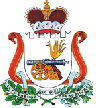 